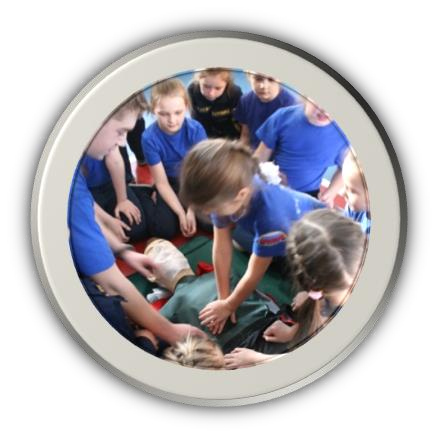                                                                    ПОЛОЖЕНИЕ                                      о II региональном конкурсе мобильных отрядов 
                                   «Школа безопасности»: «Точка внимания»Общие положенияНастоящее положение устанавливает основные цели, принципы, требования к участникам Регионального конкурса мобильных отрядов «Школа безопасности».Конкурс проводится с целью выявление и демонстрация успешного опыта реализации добровольческих (волонтерских) инициатив, стимулирования наиболее активных мобильных отрядов «Школа безопасности».Задачи Конкурса:Формирование подростково-взрослого сообщества на базе образовательных и молодежных учреждений из числа педагогов (наставников) и обучающихся, с высоким уровнем лидерских качеств, заинтересованных в изменении среды вокруг себя;Создание условий, способствующих формированию активной жизненной позиции у участников мобильного отряда «Школа безопасности»;стимулирование добровольческой деятельности мобильного отряда ВДЮОД «Школа безопасности» по формированию культуры безопасности;Повышение интереса к профессии спасателя, пожарного, её социальной значимости.Расширение круга профессиональных умений, совершенствование навыков самостоятельной работы и развитие профессионального мышления.2. Организация и проведение Конкурса2.1. Организатором Конкурса является Региональное отделение Республики Марий Эл Всероссийского детско-юношеского общественного движения «Школа безопасности» (далее – РОВДЮОД «Школа безопасности Республики Марий Эл»).2.2. Непосредственное проведение Фестиваля-конкурса возлагается на Оргкомитет.2.3. Конкурс проводится с февраля по июль 2023 года.2.4. Для участия в Конкурсе необходимо в срок до 15 июля 2023 г. представить работы в оргкомитет конкурса на электронный адрес: shb-rme@yandex.ru с пометкой «КОНКУРС».2.5. . Подробная информация по проведению Конкурса размещена на сайте http://rv12.ru/, http://shb-rme.ru/ и в группе «Школа безопасности» в Республике Марий Эл https://vk.com/shb_rme Кураторы:Фатьянова Мария Сергеевна – 89177018115Алафузов Александр Леонидович - 898771310103. Участники Конкурса3.1. К участию в конкурсе допускаются мобильные отряды РОВДЮОД «Школа безопасности» Республики Марий Эл.3.2. Для участия необходимо направить в Оргкомитет Конкурса: заявку-анкету от регионального оргкомитета на участие в Конкурсе (Приложение 1);3.3. Отчет о деятельности мобильного отряда в течении 2022-2023 годов, с фотографиями, видеоматериалами. Материалы предоставляются в формате портфолио, отражающее добровольческую (волонтерскую) и организаторскую деятельность мобильного отряда (копии публикаций в средствах массовой информации (в информационно-телекоммуникационной сети «Интернет») о проведенных акциях и мероприятиях, рекомендательные письма, копии благодарственных писем, грамот, отзывов тех, кто получал или получает помощь, фотографии, подтверждающие добровольческую (волонтерскую) деятельность, прочее);3.4. Согласие на обработку персональных данных руководителя мобильного отряда;3.5. Общую фотографию всех участников мобильного отряда в формате JPEG разрешением не менее 300 dpi.;3.6. Видеовизитку (видеозапись в формате: avi, mpg4, dvd; продолжительностью не более 5 минут) с учетом возможного дальнейшего ее представления на финальном этапе конкурса;3.7. Требования к визитке: название, девиз, приветствие и краткая информация об истории создания и деятельности мобильного отряда.Критерии оценкиПлановость и результативность проводимых мероприятий;Актуальность и многожанровость мероприятий;Охват населения обучением в области безопасности;Использование инновационных технологий;Критерии оценки видео-визитки конкурсантов:Информативность и лаконичность (Визитка должна содержать необходимую информацию о мобильном отряде «Школа безопасности» и его деятельности);творческий подход, креативность;эстетичность восприятия.8. Награждение8.1.По итогам Конкурса определяются победители и призеры	мобильных отрядов «Школа безопасности» в двух номинациях:номинация «Лучший мобильный отряд «Школа безопасности» в сфере воспитания культуры безопасности и чрезвычайных ситуаций»;номинация «Лучший	мобильный	отряд	«Школа	безопасности» сельского/городского поселения муниципального района».Ход проведения конкурса и его итоги освещаются в средствах массовой информации и в интернете.                                                                                                                       Приложениек положению о региональном конкурсе
 мобильных отрядов 
                                   «Школа безопасности»: «Точка внимания»Заявкана участие в Региональном конкурсе мобильных отрядов «Школа безопасности»: «Точка внимания» Председатель жюри регионального конкурса _________________/ФИО/ПРИЛОЖЕНИЕ ОБЯЗАТЕЛЬНОЕ ДЛЯ ВСЕХ КОНКУРСАНТОВЗаполняется родителем (законным представителем)несовершеннолетнегоВ Региональное отделение ВДЮОД «Школа безопасности 
Республики Марий Эл»__________________________________________ФИО родителя (законного представителя) субъекта персональных данных_______________________________________________________________Адрес, где зарегистрирован родитель(законный представитель) субъекта персональных данныхНомер основного документа, удостоверяющего личность родителя (законного представителя) субъекта персональных данныхДата выдачи указанного документа и наименование органа выдавшего документЗаявление (согласие)В соответствии с Федеральным законом от 27.07.2006г. № 152-ФЗ «О персональных данных» выражаю свое согласие на обработку (в том числе автоматизированную обработку, сбор, систематизацию, накопление хранение, уточнение (обновление, изменение), использование, распространение (передачу) способами, не противоречащими законодательству Российской Федерации, персональных данных моего несовершеннолетнего ребенка ФИО ребенкаС целью выявления, осуществления сопровождения, включая информирование общественности об имеющихся достижениях, привлечение в проведение образовательных, творческих, технических, научно-исследовательских, информационных проектов и программ, а также мероприятий, реализуемых на территории Республики Марий Эл и в стране, обеспечения своевременного награждения, поощрения и дальнейшей поддержки следующие персональные данные:Настоящее согласие действует неопределенное время.Родитель (законный представитель) субъекта персональных данных вправе отозвать данное согласие на обработку персональных данных несовершеннолетнего ребенка, письменно уведомив об этом руководство учреждения, в которое было представлено согласие._____________ ___________________________ «_______» _____________20__г.Дата ___________                                               Подпись ______________________ Номинация Название мобильного отрядаРегион Образовательная (иная) организацияДата создания  Номер сертификатаФИО руководителя, контакты: телефон, электронная почта№Персональные данныеСогласие 1.ФамилияДа2.ИмяДа3.Отчество Да4.Дата и место рожденияДа5.Паспортные данные (свидетельство о рождении)Да6.Адрес места жительства или регистрацииДа7.Контактные телефоны, электронная почтаДа8.Образование Да9.Сведения о местах обучения Да10.Сведения о местах работы Да11.Достижения Да12.Поощрения Да13.Другие сведения, необходимые для осуществления сопровожденияДа